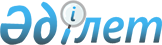 Об утверждении формы Заявления на получение Свидетельства о государственной регистрации индивидуального предпринимателя
					
			Утративший силу
			
			
		
					Приказ Министра государственных доходов Республики Казахстан от 21 марта 2002 года N 379. Зарегистрирован Министерством юстиции Республики Казахстан 11 апреля 2002 года N 1820. Утратил силу приказом Министра финансов Республики Казахстан от 9 января 2009 года № 5       Сноска. Утратил силу приказом Министра финансов РК от 09.01.2009 № 5.       В соответствии с Законом Республики Казахстан от 19 июня 1997 года "Об индивидуальном предпринимательстве" приказываю: 

  

      1. Утвердить прилагаемую форму Заявления на получение Свидетельства о государственной регистрации индивидуального предпринимателя. 

      2. Департаменту непроизводственных платежей (Ю. Тлеумуратов) направить настоящий приказ в Министерство юстиции Республики Казахстан на государственную регистрацию. 

      3. Контроль за исполнением настоящего приказа возложить на Вице-Министра государственных доходов Республики Казахстан С. Канатова. 

  

      4. Настоящий приказ вступает в силу со дня государственной регистрации в Министерстве юстиции Республики Казахстан.       Министр 

                                                        Утверждено 

                                                  Приказом Министра 

                                              государственных доходов 

                                                Республики Казахстан 

                                          от 21 марта 2002 года N 379 <*> 

     Сноска. Заявление с изменениями - приказом Председателя Налогового комитета Министерства финансов Республики Казахстан от 7 января 2004 года N 3 .                                 ЗАЯВЛЕНИЕ 

                на получение Свидетельства о государственной 

                регистрации индивидуального предпринимателя 1. Наименование налогоплательщика_______________________________________ 

2. РНН __ __ __ __ __ __ __ __ __ __ __ __ 

3. Вид заявления (укажите X в соответствующей ячейке): 

   1) первоначальное ___        2) при изменении данных ___ 

4. Ф.И.О. индивидуального предпринимателя (уполномоченного лица)_________ 

_________________________________________________________________________ 

5. Документ, удостоверяющий личность индивидуального предпринимателя 

(уполномоченного лица): 

   серия ___________________ N_____________________ дата выдачи__________ 

   наименование органа, выдавшего документ_______________________________ 

6. Местожительство индивидуального предпринимателя (уполномоченного лица): 

_________________________________________________________________________ 7. Виды предпринимательства (укажите X в соответствующей ячейке): 

   1) личное ___           2) совместное ___ 

8. Формы совместного предпринимательства (укажите X в соответствующей ячейке): 

    1) предпринимательство супругов ___    количество членов (человек)___ 

    2) семейное предпринимательство ___    количество членов (человек)___  

    3) простое товарищество         ___    количество членов (человек)___  

     При совместном предпринимательстве каждым членом заполняется заявление по форме согласно приложению 1 к настоящему заявлению. 

     При регистрации индивидуального предпринимательства в форме крестьянского (фермерского) хозяйства укажите Х в ячейке |__| . 

9. Виды деятельности_____________________________________________________ 

_________________________________________________________________________ 

_________________________________________________________________________  

10. Место осуществления деятельности ____________________________________ 

_________________________________________________________________________ 

11. Срок действия свидетельства (укажите X в соответствующей ячейке): 

    1) бессрочно ___  2) с указанием срока ___  с "___"___________200__г. по "___" __________ 200__г. 

12. В случае изменения данных, указанных в заявлении налогоплательщиком представляется в регистрирующий орган новое заявление. 

_________________________________________________________________________  

_______________________     _______________   "___" ___________ 200__г. 

Ф.И.О. индивидуального         (подпись)       дата подачи заявления предпринимателя/уполномоченного лица                           

________________________    _______________   "___" ___________ 200__г. 

Ф.И.О. должностного лица,      (подпись)       дата приема заявления принявшего заявление                                                                                   М.Ш. 

                                    ______________________ 

                                    Код налогового комитета __ __ __ __ 

_______________________________________________________________________ 

                                            Приложение 1 к Заявлению 

                                            на получение Свидетельства о 

                                            государственной регистрации 

                                            индивидуального предпринимателя                                Заявление 1. Ф.И.О. индивидуального предпринимателя _________________________________ 

___________________________________________________________________________ 2. РНН __ __ __ __ __ __ __ __ __ __ __ __ 3. Документ, удостоверяющий личность: 

   серия ____________   N____________   дата выдачи ___________ 

   наименование органа, выдавшего документ _______________________________ 4. Местожительство индивидуального предпринимателя _______________________ 

__________________________________________________________________________ ______________________________________                ______________       

Ф.И.О. индивидуального предпринимателя                   (подпись)       дата подачи заявления "___" _____________ 200__г. 

______________________________________                ______________       

Ф.И.О. должностного лица, принявшего                     (подпись)  

  

    приложение к заявлению                                                     дата приема заявления "___" _____________ 200__г.                                         _______________________ М.Ш. 

                                    Код налогового комитета __ __ __ __ 

________________________________________________________________________     
					© 2012. РГП на ПХВ «Институт законодательства и правовой информации Республики Казахстан» Министерства юстиции Республики Казахстан
				